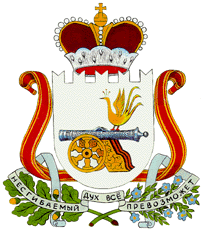 АДМИНИСТРАЦИЯ  ТУМАНОВСКОГО СЕЛЬСКОГО ПОСЕЛЕНИЯВЯЗЕМСКОГО РАЙОНА СМОЛЕНСКОЙ ОБЛАСТИПОСТАНОВЛЕНИЕ от 12.03.2021  № 30       село ТумановоОб утверждении Плана мероприятий по противодействию коррупции в Администрации Тумановского сельского поселения Вяземского района Смоленской области на 2021-2023 годыВ соответствии с Федеральным законом Российской Федерации № 273-ФЗ от 25.12.2008 года «О противодействии коррупции», Администрация Тумановского сельского поселения Вяземского района Смоленской области,  постановляет:1. Утвердить План мероприятий по противодействию коррупции в Администрации Тумановского сельского поселения Вяземского района Смоленской области на 2021-2023 годы.2. Разместить настоящее постановление в установленном порядке на официальном сайте Администрации Тумановского сельского поселения Вяземского района Смоленской области.3.  Контроль за исполнением настоящего постановления возлагаю на специалиста 1 категории Администрации Тумановского сельского поселения Вяземского района Смоленской области Лозгачеву Екатерину Олеговну.Глава муниципального образованияТумановского сельского поселенияВяземского района Смоленской области                                              М.Г.ГущинаУтвержденпостановлением АдминистрацииТумановского сельского поселения Вяземского района Смоленской областиот 12.03.2021 № 30ПЛАН МЕРОПРИЯТИЙпо противодействию коррупции в Администрации Тумановского сельского поселенияВяземского района Смоленской области на 2021 – 2023 годы№Название мероприятияОтветственный исполнительСрок исполненияI. Реализация организационно-правовых мер по противодействию коррупцииI. Реализация организационно-правовых мер по противодействию коррупцииI. Реализация организационно-правовых мер по противодействию коррупцииI. Реализация организационно-правовых мер по противодействию коррупцииI. Реализация организационно-правовых мер по противодействию коррупции1Разработка, введение в действие и реализация плана антикоррупционной деятельности на 2021-2022 годы, своевременная его корректировка с учетом возможных изменений в законодательствеАдминистрацияапрель 2021 года, реализация – постоянно, корректировка – по мере необходимости2Разработка, принятие, совершенствование муниципальных правовых актов, направленных на противодействие коррупцииАдминистрацияежегодно3Внесение изменений в Административные регламенты исполнения органами местного самоуправления Администрации Тумановского сельского поселения Вяземского района Смоленской областиАдминистрацияпо мере необходимости4Своевременное устранение выявленных органами прокуратуры в нормативных правовых актах Администрации Тумановского сельского поселения и их проектах коррупциогенных факторовАдминистрацияпо мере необходимости5Анализ обращений граждан на предмет наличия в них информации о фактах коррупции со стороны муниципальных служащих Администрации Тумановского сельского поселения Вяземского района Смоленской областиАдминистрацияежеквартально6Обеспечение участия жителей Тумановского сельского поселения Вяземского района Смоленской области в публичных слушаниях по проекту бюджета на очередной финансовый год и по проекту отчета об его исполненииАдминистрациядва раза в год, до 1 июня (по проекту отчета об исполнении бюджета) и до 1 января (по проекту бюджета на очередной финансовый год)II. Разработка и внедрение антикоррупционных механизмов в рамках кадровой политики, реализуемой в Администрации Тумановского сельского поселения Вяземского района Смоленской областиII. Разработка и внедрение антикоррупционных механизмов в рамках кадровой политики, реализуемой в Администрации Тумановского сельского поселения Вяземского района Смоленской областиII. Разработка и внедрение антикоррупционных механизмов в рамках кадровой политики, реализуемой в Администрации Тумановского сельского поселения Вяземского района Смоленской областиII. Разработка и внедрение антикоррупционных механизмов в рамках кадровой политики, реализуемой в Администрации Тумановского сельского поселения Вяземского района Смоленской областиII. Разработка и внедрение антикоррупционных механизмов в рамках кадровой политики, реализуемой в Администрации Тумановского сельского поселения Вяземского района Смоленской области1Обеспечение соблюдения муниципальными служащими Администрации законодательства о муниципальной службе и общих принципов служебного поведенияГлава муниципального образования Тумановского сельского поселенияпостоянно3Направление на переподготовку и повышение квалификации муниципальных служащих, участвующих в противодействии коррупцииГлава муниципального образования Тумановского сельского поселения по мере их проведения4Организация изучения служащими Администрации Тумановского сельского поселения Вяземского района Смоленской области  федерального и областного законодательства по противодействию коррупции, вопросов юридической ответственности за коррупцию, ситуаций конфликта интересов и механизмов его преодоленияГлава муниципального образования Тумановского сельского поселения постоянно5Проведение аттестации муниципальных служащих. Использование результатов аттестации для укрепления кадрового состава, улучшения отбора, подготовки и расстановки кадров с целью предупреждения коррупцииГлава муниципального образования Тумановского сельского поселения 1 раз в 3 года6Представление муниципальными служащими сведений о доходах расходах, об имуществе и обязательствах имущественного характераАдминистрацияежегодно7Организация проверки достоверности предоставляемых муниципальными служащими сведений о доходах, расходах, об имуществе, принадлежащем им на праве собственности, обязательствах имущественного характераАдминистрацияежегодно8Размещение сведений о доходах, расходах, об имуществе и обязательствах имущественного характера лиц, замещающих должности муниципальной службы в органах местного самоуправления Тумановского сельского поселения Вяземского района Смоленской области, и членов их семей в сети Интернет на официальном сайте Администрации Тумановского сельского поселения Вяземского района Смоленской областиАдминистрациямай, ежегодно9Участие в  семинарах  муниципальных служащих  по вопросам прохождения муниципальной службыГлава муниципального образования Тумановского сельского поселения по мере их проведения10Проведение анализа нарушений служащими административного регламента, служебного распорядка и трудовой дисциплиныГлава муниципального образования Тумановского сельского поселения ежеквартально11Осуществление контроля исполнения муниципальными служащими Администрации Тумановского сельского поселения Вяземского района Смоленской области обязанности по уведомлению представителя нанимателя о выполнении иной оплачиваемой работыАдминистрацияпостоянно12Повышение эффективности кадровой работы в части, касающейся ведения личных дел лиц, замещающих должности муниципальной службы, в том числе контроля за актуализацией сведений, содержащихся в анкетах, представляемых при назначении на указанные должности и поступлении на такую службу, об их родственниках и свойственниках в целях выявления возможного конфликта интересовАдминистрацияпостоянно13Контроль за соблюдением лицами, замещающими должности муниципальной службы, требований законодательства Российской Федерации о противодействии коррупции, касающихся предотвращения и урегулирования конфликта интересов, в том числе за привлечением таких лиц к ответственности в случае их несоблюденияАдминистрацияпостоянноIII. Повышение информационной открытости органов местного самоуправления Администрации Тумановского сельского поселения Вяземского района Смоленской областиIII. Повышение информационной открытости органов местного самоуправления Администрации Тумановского сельского поселения Вяземского района Смоленской областиIII. Повышение информационной открытости органов местного самоуправления Администрации Тумановского сельского поселения Вяземского района Смоленской областиIII. Повышение информационной открытости органов местного самоуправления Администрации Тумановского сельского поселения Вяземского района Смоленской областиIII. Повышение информационной открытости органов местного самоуправления Администрации Тумановского сельского поселения Вяземского района Смоленской области1Информирование населения Тумановского сельского поселения о плане мероприятий по противодействию коррупции в Администрации Тумановского сельского поселения Вяземского района Смоленской области на 2021-2023 годы, в том числе с использованием средств массовой информацииАдминистрация1 квартал 2021 года2Подготовка и размещение отчета о реализации Плана мероприятий по противодействию коррупции в Администрации Тумановского сельского поселения Вяземского района Смоленской области на 2021 – 2023 годы в сети Интернет на официальном сайте Администрации Тумановского сельского поселения Вяземского района Смоленской областиГлава муниципального образования Тумановского сельского поселения июль, декабрь ежегодно3Поддержка на официальном интернет-сайте Администрации Тумановского сельского поселения Вяземского района Смоленской области отдельной страницы «Противодействие коррупции» для информирования граждан по вопросам противодействия коррупцииАдминистрацияпостоянно